IB Math Studies Internal Assessment:Correlation between production cost of movies and sale revenueSESSION DATEFULL SCHOOL NAMETEACHER NAMEIB Math StudiesWord Count: 1,570 (excluding equations)FULL NAMETable of Contents:Introduction   									Page 3Statement Task									Page 4Plan of Investigation									Page 4	Raw Data									       Page 5-11Data Analysis								                 Page 12-16Mean of x and y Scatter PlotsPearson’s Correlation CoefficientLimitations								                      Page 17Validity/Conclusion								          Page 17Appendices									     Page 18-21Bibliography 							          		          Page 22Introduction:Correlation between production cost of movies and sale revenue       	Movies are produced globally, and enjoyed by many. In this investigation I will undertake research to determine whether the production cost of movies correlates to their worldwide gross. The cost of movies is the x value, and the worldwide gross is the y value. Research indicates that movies that allocate more money in movie production do not necessarily generate greater worldwide gross. Through in this project I will analyze on how dependent or independent production worldwide gross are to their production costs. 150 movies will be analyzed to make a concrete conclusion. Some of the factors that have an affect on the worldwide gross are the date of release of a movie, where movie is made, amount of publicity, etc. The top 150 movies are ranked by the amount invested in the production cost of making the film. The main reason that I have chosen to undertake this research is because of my passion for movies, and the movie industry in general. I find the research interesting for the above-mentioned reasons but also because it is not a well researched topic.       	This data will be obtained from external research, from online website such as: http://www.the-numbers.com. From the website I will be looking at the top 150 movies with their production cost and sale revenues. This website includes where information was taken from, and also has copyright notices to show the first publication of work and when the website was last updated.        	Mathematical measures and models such as Interquartile range, mean, standard deviation, Pearson’s correlation coefficient (r-value) will be used to draw a conclusion with my findings to the answers of my investigation. The mean shows us the average of a particular set of data. The r-value will be used to determine the strength of the correlation between the two variables, and if this value is high then line of regression will be made.	One would assume that the greater the production cost, then the greater the worldwide grossStatement of Task:In this project my aim and main purpose is to investigate the correlation of the cost of movies in relation to their worldwide gross. This data will be collected through the website of http://www.the-numbers.com, as there was not alternative website. Through this project I will analyze on how dependent or independent production costs of movies are to worldwide gross. 150 movies will be analyzed to make a concrete conclusion.Plan of Investigation:	In this internal assessment I am investigating the relationship cost of movies in relation to their worldwide gross. I have collected my data through an online source. With my collection of data, I will use mathematical measures and models such as scatter plot , Interquartile range, mean, standard deviation, Pearson’s correlation coefficient (r-value), will be used to draw a conclusion with my findings to the answers of my investigation. If needed I will be doing a  test on the data collected in order to show independent or dependent the cost of movies in relation to their worldwide gross.Raw Data:Showing the movies production budget (in millions) relationship to its worldwide gross.Figure 1:Figure 1 shows the average cost of movies in relation to their worldwide gross. The graph shows a positive correlation, and it shows that the more production budget increases the more the worldwide gross increases. I will be finding the strength of this correlation through the use of Pearson’s Correlation Coefficient.By looking at the graph we can see that there are a few points that appear to be outlier, and I will be analyzing why they are they are outliers through the use of interquartile range. (The graph was created through Microsoft Excel)Interquartile Range“The interquartile range is a measure of where the “middle fifty” is in a data set. It’s where the bulk of the values lie, and that’s why it’s preferred over many other measures of spread.”I will be multiplying the IQR by 1.5.Then I will add that value to the upper quartile. Then if the answer (t) is higher than this, then it is an outlier.Then I will subtract that value from the lower quartile.Then if the answer (t) is lower than this, it is an outlier.For the x value I have found these two movies: (Avatar, and Pirates of the Caribbean: At World’s End) to be outliers.For the y value I have found that these three movies (Avatar, The Avengers, and Titanic) are outliers.I have removed these movies (Avatar, Pirates of the Caribbean: At World’s End, The Avengers, and Titanic) from my data set, because they were affecting the statistical measures. And now in total I have 146 movies from which I will do my calculations on.Data Analysis:Mean of x and Y Mean of production budget (x) and worldwide gross (y). The sum of all the values divided by the total number. I used the x and y value in order to find the average so that it would allow me to predict the most feasible future outcome. The mean of the cost of producing a movie  was greater than the mean of the worldwide gross . Thus showing that the correlation of the mean of production budget producing a movie  was greater than the mean of the worldwide gross .Pearson’s Correlation CoefficientPearson’s Correlation Coefficient is “used to find a numerical value that can be used to determine the strength of linear correlation between the two sets of data.”The Pearson’s Correlation Coefficient is used to find the degree of strength of a linear relationship between the two variables production budget (x) and worldwide gross (y), where the value of  which means that it is a perfect positive correlation and the value or  means a negative correlation.I will use it in order to show the strength of cost of movies (x) in relation to their worldwide gross (y). The following formulas that are going to be used are:  and   and      and is the covariance of  and standard deviations of  are  and  respectively and the formula used is: The above calculations are used to find the correlation coefficient.33722330.88The calculation above of  shows the strength of the relationship between the two values, cost of movies (x) in relation to their worldwide gross (y). This shows that the data has a very weak (lies between 0and 0.25) correlation because the r-value is which lies between . The regression line was not calculated as the correlation from the findings above indicated that the correlation was very weak. So therefore predictions cannot be made.Limitations	While working on this investigation of the relationship of the Cost of Movies in relation to their worldwide gross, there were many limitations, which affected the conclusion of my results.Firstly the top 150 movies may actually not be the reflective of the actual list due to companies not disclosing information, rather keeping it private.	One of my limitations was that the data that I collected was from an online website, and even though it seemed reliable, I feel that some of the information that was given on the website was not correct as the numbers seemed unrealistic. Furthermore there was also no alternative website to gather information from.	Another possible limitation is production companies not releasing the correct information about their movies, and just release skewed or estimated costs. In such a case, my conclusion of whether or not the cost of movies is dependent on the worldwide gross would be affected. 	Reputable companies may not want to disclose their information regarding the failure of the movie, which could affect the image of the company for future movies.	In certain cases some of the variables taken into the consideration of making a movie cannot be quantified therefore altering the actual results.	International markets such as Bollywood (India) and Nollywood (Nigeria) could rival with movies produced by Hollywood (USA) however they are not taken into consideration in the list.	Lastly other factors that have not been listed above could have affected my conclusion in which I was considering the correlation of cost of movies in relation to their worldwide gross.Conclusion/Validity	After undertaking thorough research I found that the correlation between the cost of movies (x) and their worldwide gross (y) was very weak. The r-value was crucial because it limited the project because the correlation was very thus being the reason the regression line and predictions not being made. That is because the calculation of  showed that the data had a very weak (lies between 0and 0.25) correlation because the r-value was which lied between . The main source of information was from the website http://www.the-numbers.com. 150 movies were analyzed to make a concrete conclusion. Mathematical measures and models such as mean, scatter plot, r-value. were used to draw this conclusion.AppendicesFigure 1:*Screenshots from the website http://www.the-numbers.com/movie/budgets/all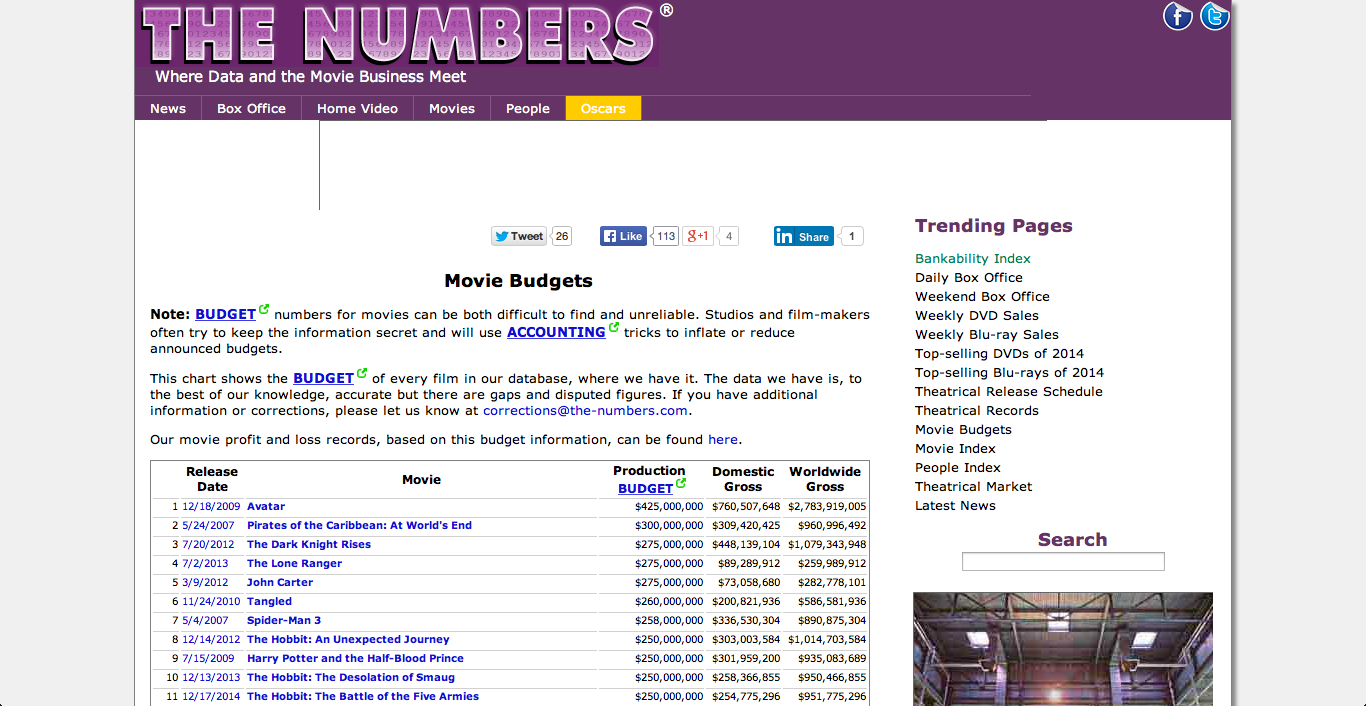 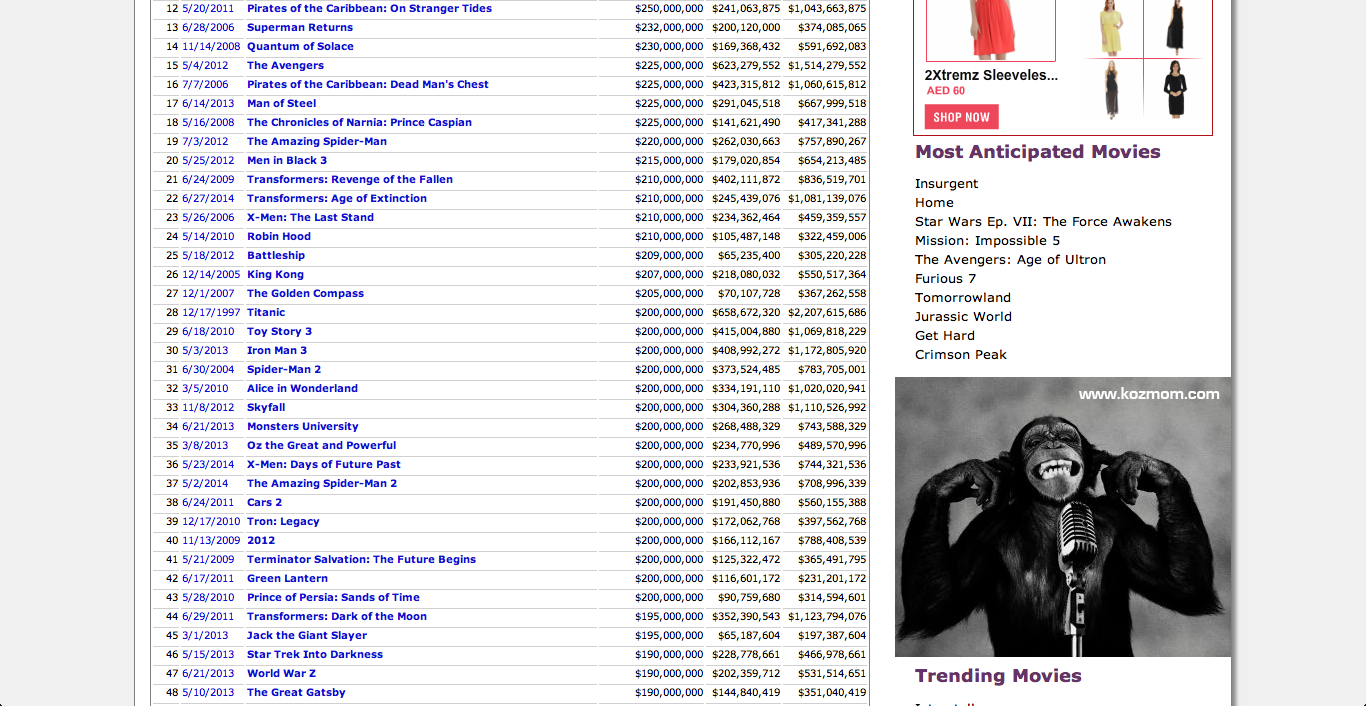 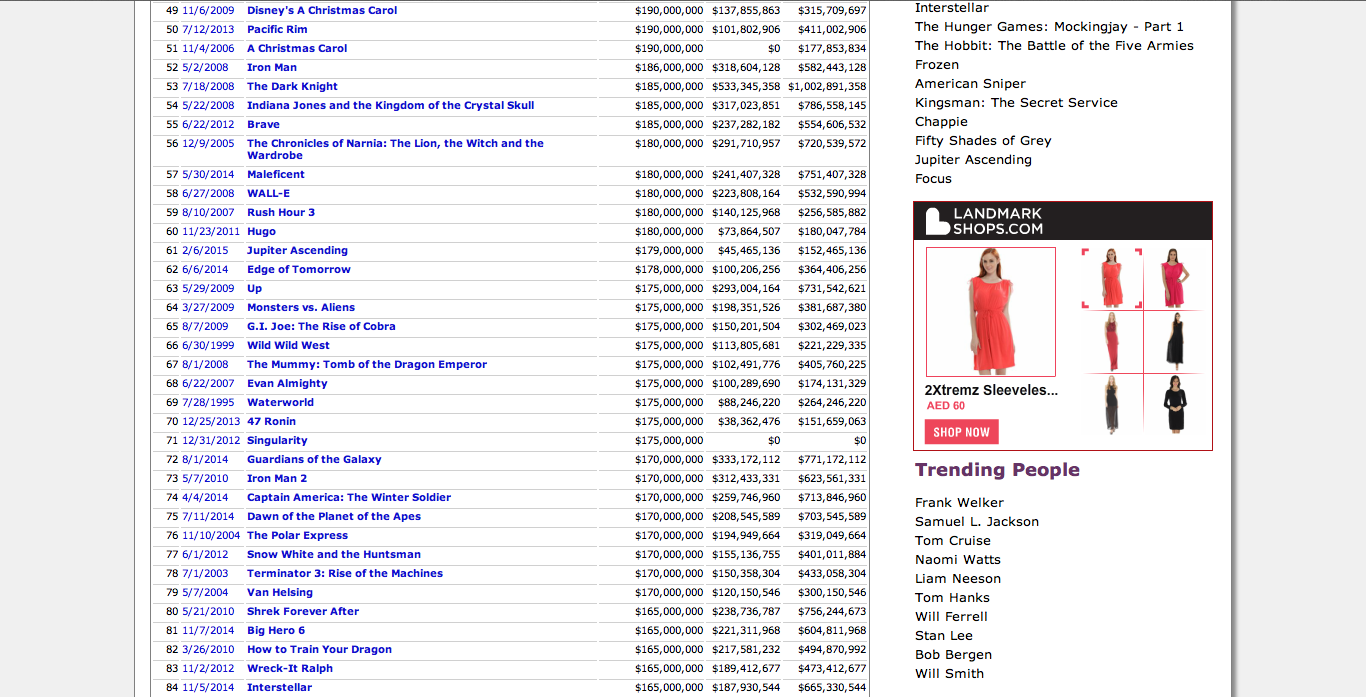 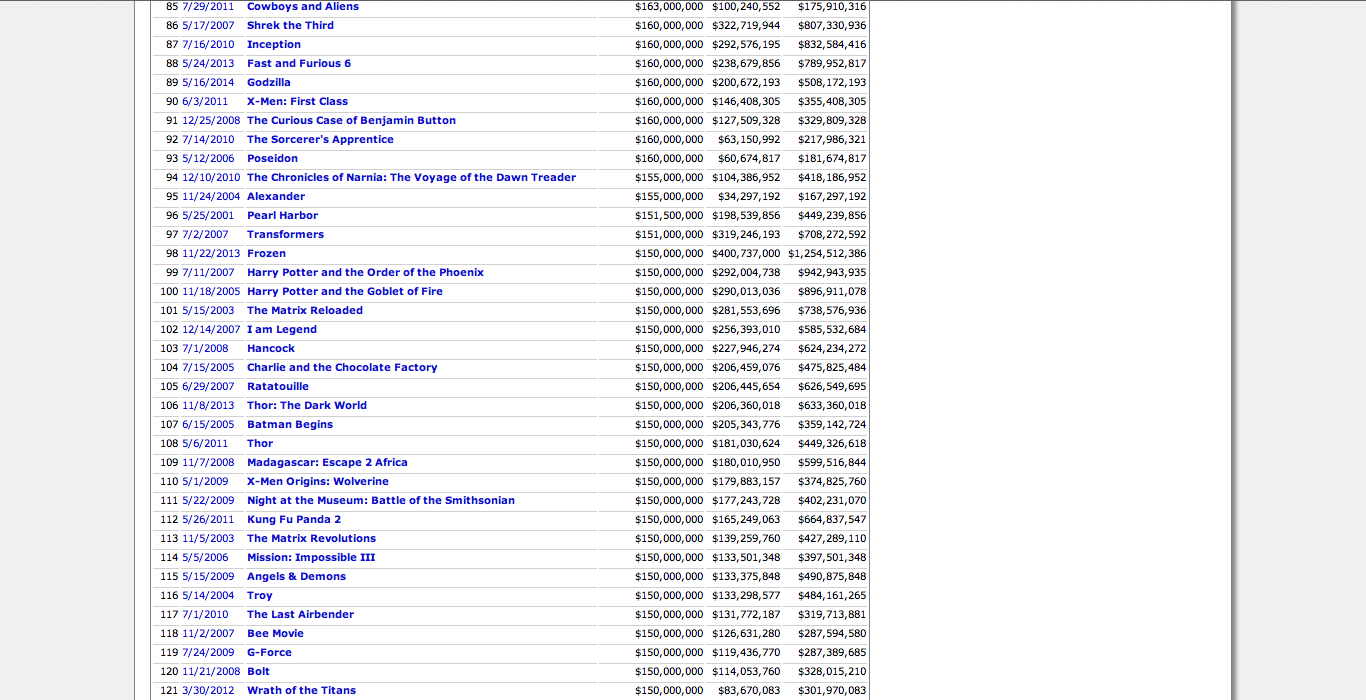 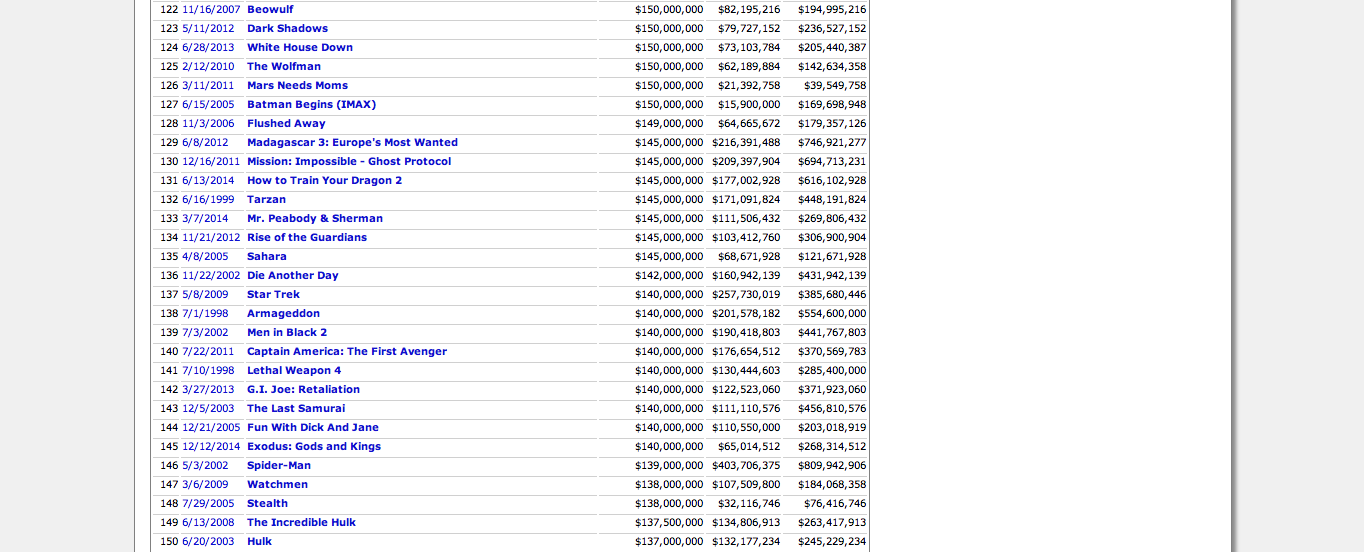 Figure 2:*Screenshot from my excel document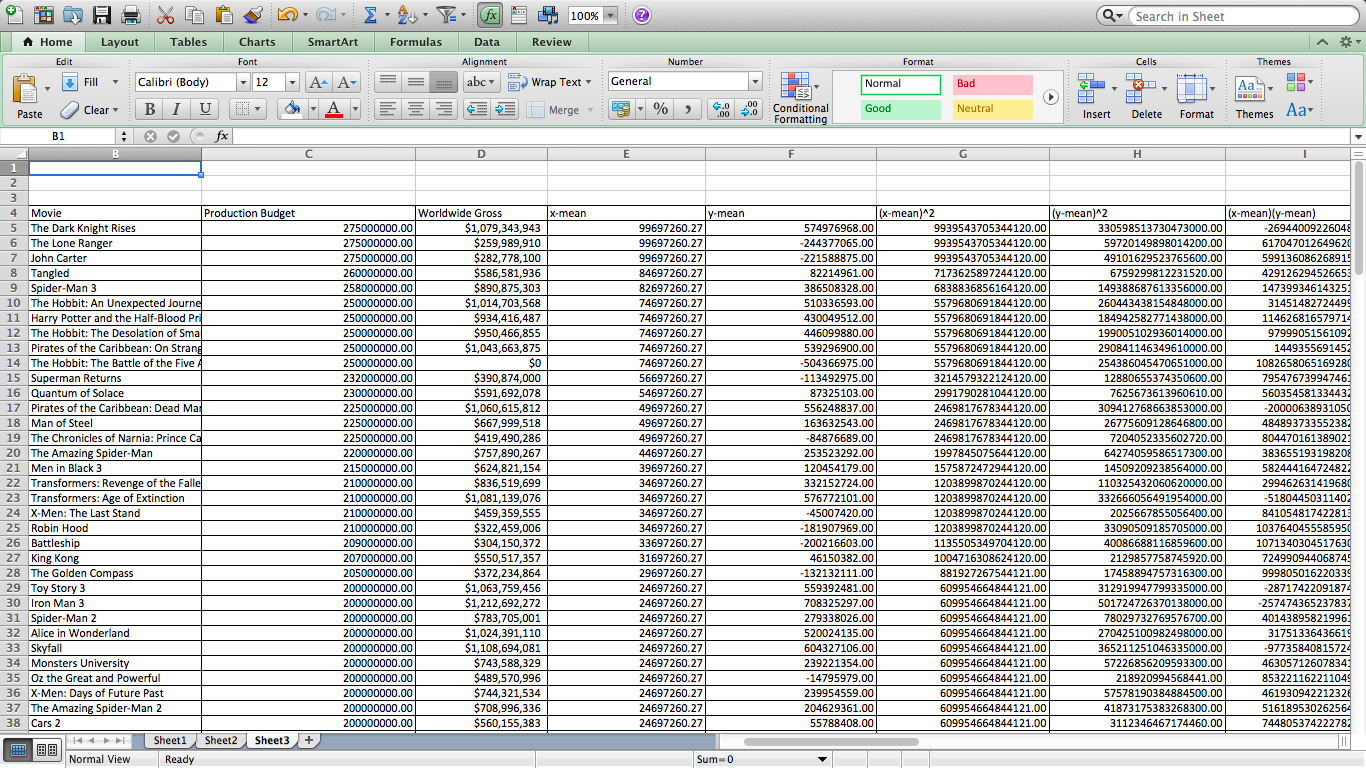 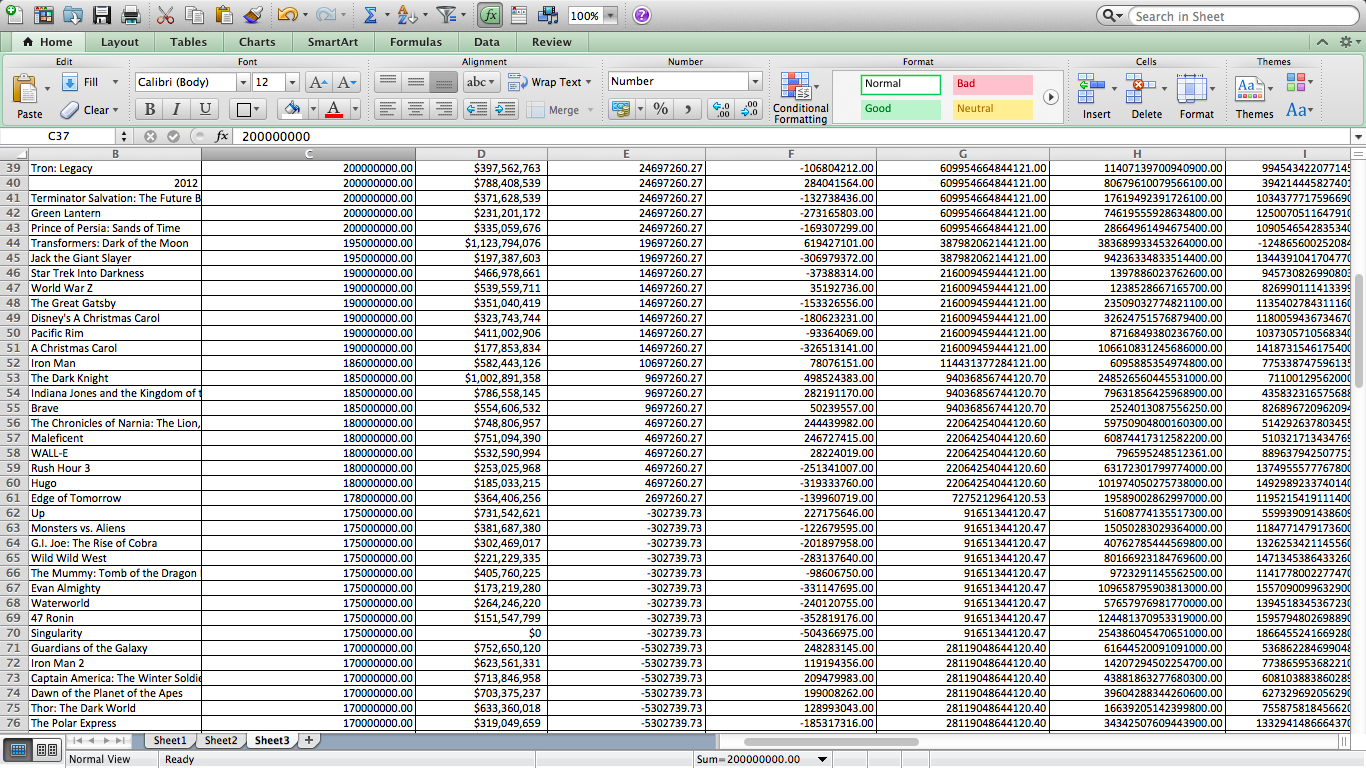 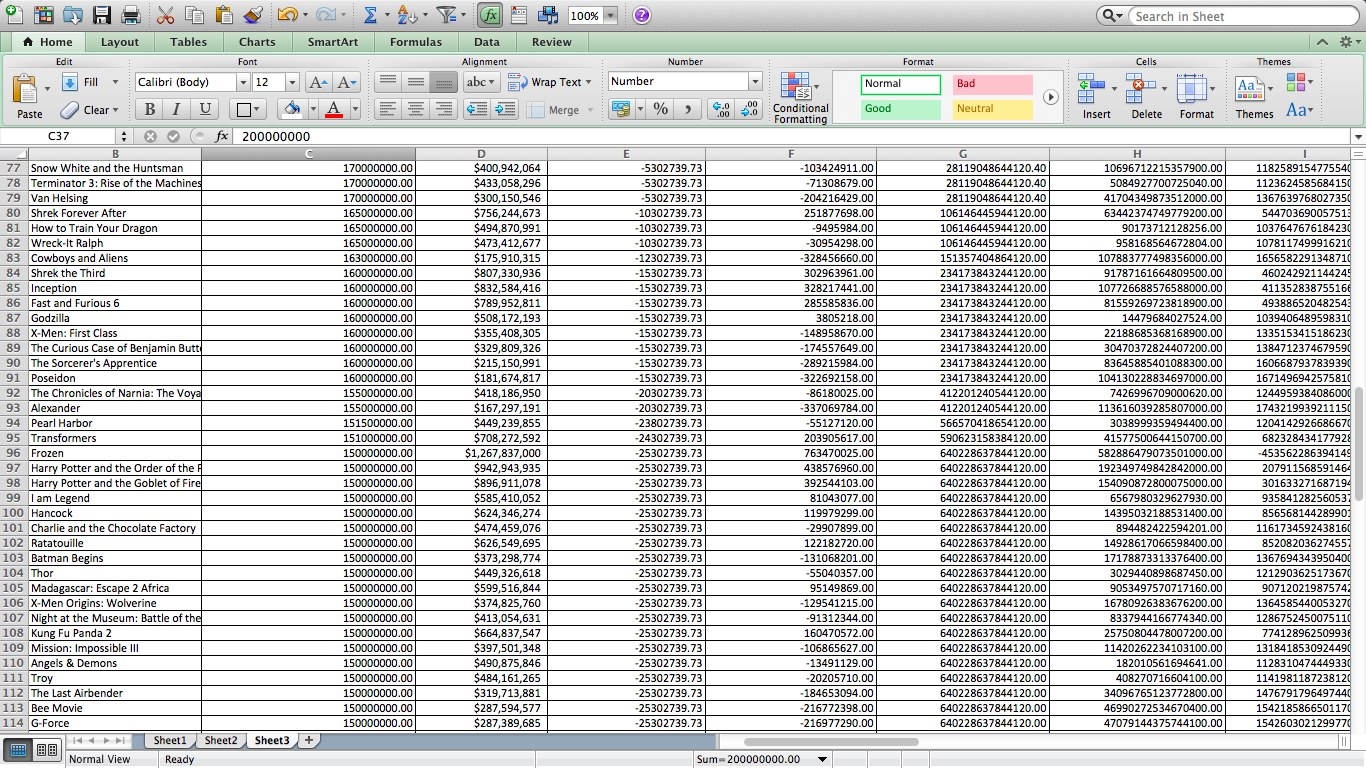 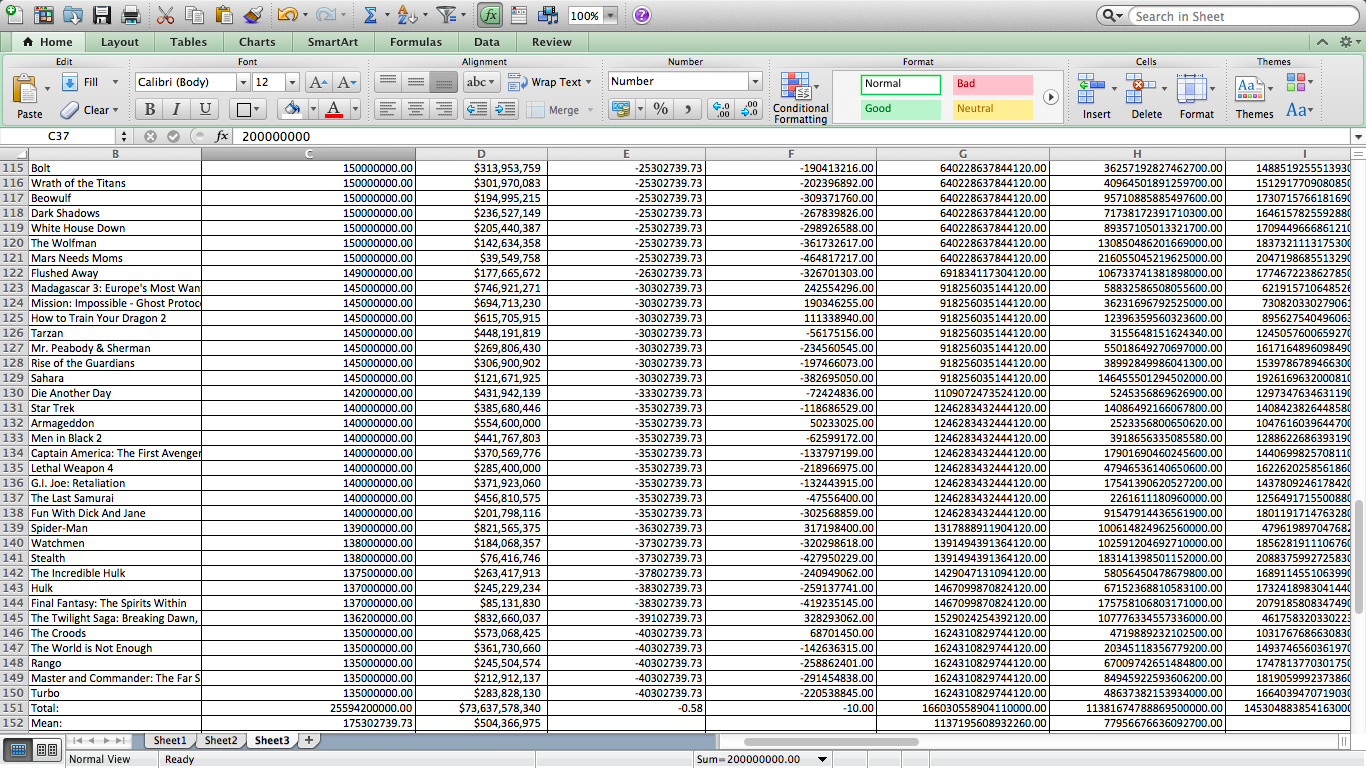 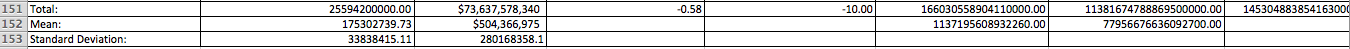 BibiliographyOnline Sources:"Weekend Domestic Chart for February 20th, 2015." The Numbers. N.p., n.d. Web. 23 Feb. 2015. <http://www.the-numbers.com/>."Interquartile Range in Statistics: What It Is and How to Find It." Statistics How To. N.p., n.d. Web. 28 Feb. 2015. <http://www.statisticshowto.com/interquartile-range/>.Books:Blythe, Peter, Jim Fensom, Jane Forrest, and Paula Waldman De Tokman. Mathematical Studies: Standard Level. Oxford: Oxford UP, 2012. Print.MovieProduction Budget (in millions)Worldwide GrossAvatar$425$2,783,918,982 Pirates of the Caribbean: At World's End$300$960,996,492 The Dark Knight Rises$275$1,079,343,943 The Lone Ranger$275$259,989,910 John Carter$275$282,778,100 Tangled$260$586,581,936 Spider-Man 3$258$890,875,303 The Hobbit: An Unexpected Journey$250$1,014,703,568 Harry Potter and the Half-Blood Prince$250$934,416,487 The Hobbit: The Desolation of Smaug$250$950,466,855 Pirates of the Caribbean: On Stranger Tides$250$1,043,663,875 The Hobbit: The Battle of the Five Armies$250$0 Superman Returns$232$390,874,000 Quantum of Solace$230$591,692,078 The Avengers$225$1,514,279,547 Pirates of the Caribbean: Dead Man's Chest$225$1,060,615,812 Man of Steel$225$667,999,518 The Chronicles of Narnia: Prince Caspian$225$419,490,286 The Amazing Spider-Man$220$757,890,267 Men in Black 3$215$624,821,154 Transformers: Revenge of the Fallen$210$836,519,699Transformers: Age of Extinction$210$1,081,139,076X-Men: The Last Stand$210$459,359,555Robin Hood$210$322,459,006Battleship$209$304,150,372King Kong$207$550,517,357The Golden Compass$205$372,234,864Titanic$200$2,207,615,668Toy Story 3$200$1,063,759,456Iron Man 3$200$1,212,692,272Spider-Man 2$200$783,705,001Alice in Wonderland$200$1,024,391,110Skyfall$200$1,108,694,081Monsters University$200$743,588,329Oz the Great and Powerful$200$489,570,996X-Men: Days of Future Past$200$744,321,534The Amazing Spider-Man 2$200$708,996,336 Cars 2$200$560,155,383 Tron: Legacy$200$397,562,763 2012$200$788,408,539 Terminator Salvation: The Future Begins$200$371,628,539 Green Lantern$200$231,201,172 Prince of Persia: Sands of Time$200$335,059,676 Transformers: Dark of the Moon$195$1,123,794,076 Jack the Giant Slayer$195$197,387,603 Star Trek Into Darkness$190$466,978,661 World War Z$190$539,559,711 The Great Gatsby$190$351,040,419 Disney's A Christmas Carol$190$323,743,744 Pacific Rim$190$411,002,906 A Christmas Carol$190$177,853,834 Iron Man$186$582,443,126 The Dark Knight$185$1,002,891,358 Indiana Jones and the Kingdom of the Crystal Skull$185$786,558,145 Brave$185$554,606,532 The Chronicles of Narnia: The Lion, the Witch and the Wardrobe$180$748,806,957 Maleficent$180$751,094,390 WALL-E$180$532,590,994 Rush Hour 3$180$253,025,968 Hugo$180$185,033,215 Edge of Tomorrow$178$364,406,256 Up$175$731,542,621 Monsters vs. Aliens$175$381,687,380 G.I. Joe: The Rise of Cobra$175$302,469,017 Wild Wild West$175$221,229,335 The Mummy: Tomb of the Dragon Emperor$175$405,760,225 Evan Almighty$175$173,219,280 Waterworld$175$264,246,220 47 Ronin$175$151,547,799 Singularity$175$0 Guardians of the Galaxy$170$752,650,120 Iron Man 2$170$623,561,331 Captain America: The Winter Soldier$170$713,846,958 Dawn of the Planet of the Apes$170$703,375,237 Thor: The Dark World$170$633,360,018 The Polar Express$170$319,049,659 Snow White and the Huntsman$170$400,942,064 Terminator 3: Rise of the Machines$170$433,058,296 Van Helsing$170$300,150,546 Shrek Forever After$165$756,244,673 How to Train Your Dragon$165$494,870,991 Wreck-It Ralph$165$473,412,677 Cowboys and Aliens$163$175,910,315 Shrek the Third$160$807,330,936 Inception$160$832,584,416 Fast and Furious 6$160$789,952,811 Godzilla$160$508,172,193 X-Men: First Class$160$355,408,305 The Curious Case of Benjamin Button$160$329,809,326 The Sorcerer's Apprentice$160$215,150,991 Poseidon$160$181,674,817 The Chronicles of Narnia: The Voyage of the Dawn Treader$155$418,186,950 Alexander$155$167,297,191 Pearl Harbor$151.5 $449,239,855 Transformers$151$708,272,592 Frozen$150$1,267,837,000 Harry Potter and the Order of the Phoenix$150$942,943,935 Harry Potter and the Goblet of Fire$150$896,911,078 I am Legend$150$585,410,052 Hancock$150$624,346,274 Charlie and the Chocolate Factory$150$474,459,076 Ratatouille$150$626,549,695 Batman Begins$150$373,298,774 Thor$150$449,326,618 Madagascar: Escape 2 Africa$150$599,516,844 X-Men Origins: Wolverine$150$374,825,760 Night at the Museum: Battle of the Smithsonian$150$413,054,631 Kung Fu Panda 2$150$664,837,547 Mission: Impossible III$150$397,501,348 Angels & Demons$150$490,875,846 Troy$150$484,161,265 The Last Airbender$150$319,713,881 Bee Movie$150$287,594,577 G-Force$150$287,389,685 Bolt$150$313,953,759 Wrath of the Titans$150$301,970,083 Beowulf$150$194,995,215 Dark Shadows$150$236,527,149 White House Down$150$205,440,387 The Wolfman$150$142,634,358 Mars Needs Moms$150$39,549,758 Flushed Away$149$177,665,672 Madagascar 3: Europe's Most Wanted$145$746,921,271 Mission: Impossible - Ghost Protocol$145$694,713,230 How to Train Your Dragon 2$145$615,705,915 Tarzan$145$448,191,819 Mr. Peabody & Sherman$145$269,806,430 Rise of the Guardians$145$306,900,902 Sahara$145$121,671,925 Die Another Day$142$431,942,139 Star Trek$140$385,680,446 Armageddon$140$554,600,000 Men in Black 2$140$441,767,803 Captain America: The First Avenger$140$370,569,776 Lethal Weapon 4$140$285,400,000 G.I. Joe: Retaliation$140$371,923,060 The Last Samurai$140$456,810,575 Fun With Dick And Jane$140$201,798,116 Spider-Man$139$821,565,375 Watchmen$138$184,068,357 Stealth$138$76,416,746 The Incredible Hulk$137.5 $263,417,913 Hulk$137$245,229,234 Final Fantasy: The Spirits Within$137$85,131,830 The Twilight Saga: Breaking Dawn, Part 2$136$832,660,037 The Croods$135$573,068,425 The World is Not Enough$135$361,730,660 Rango$135$245,504,574 Master and Commander: The Far Side of the World$135 $212,912,137 Turbo$135 $283,828,130 IQRx150,000,000200,000,00050,000,000y297011553.8743771630.3446760076.5IQRx$75,000,000$75,000,000$275,000,000y$670,140,114.8$-373,128,561$1,413,911,745Production Budget (x)Worldwide Gross (y) =$25,594,200,000 =$73,637,578,340 = $166,030,558,904,110,000 = $11,381,674,788,869,500,000$175,302,740$504,366,975